Załącznik nr 1 SIWZZadanie częściowe nr 1 SIWZDostawa materiałów reklamowych Erasmus+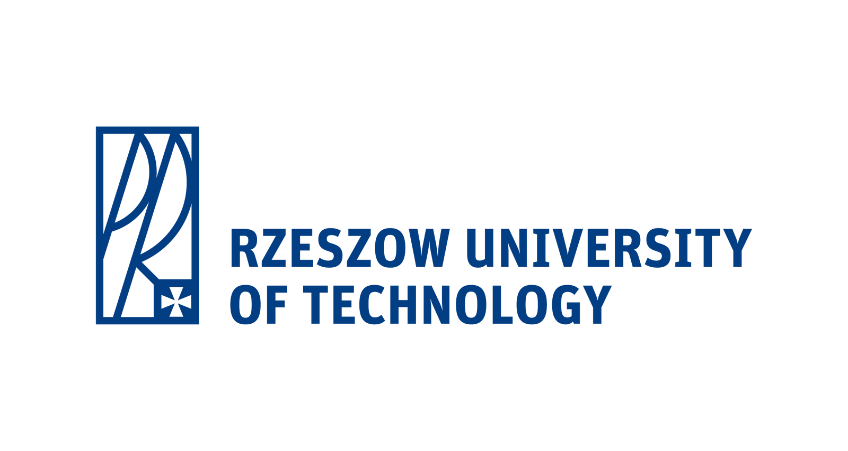 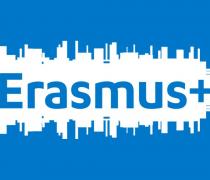 ZESTAWY PIŚMIENNEKolor: brązowy, czarny, granatowyMateriał: aluminium, metal, PUTyp znakowania: grawerowanieWymiary: 5 x 18 x 3,5 cmIlość: 100 szt.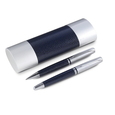 ZEGAREK WIELOFUNKCYJNY Z BLUETOOTH Kolor: biały, czarny, czerwonyMateriał: silikonTyp znakowania: produkt sprzedawany bez nadrukuWymiary: 11 x 5,2 x 8,1 cmIlość: 5 szt. 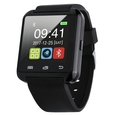 RĘCZNIK SPORTOWY FRISKY Kolor: niebieskiMateriał: mikrofibra, poliesterTyp znakowania: grawerowanie, sitodrukWymiary: 130 x 170 x 1 mmIlość: 30 szt.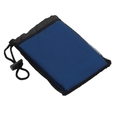 RĘCZNIK O WYSOKIEJ CHŁONNOŚCI Kolor: niebieskiMateriał: mikrofibraTyp znakowania: produkt sprzedawany bez nadrukuWymiary: 75 x 150 cmIlość: 10 szt. 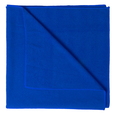 KOSZULKA T-SHIRT STEDMAN ST2000 KOLOROWA 150.05Kolor: granatowyMateriał: bawełnaTyp znakowania: sitodrukWymiary: S – XXXLIlość: M – 150 szt.L : 150 szt.Całość: 300 szt. Z tylu LOGO PRz Z przodu Logo Erasmus+PLECAK TERMOIZOLACYJNY Kolor: granatowyMateriał: poliesterTyp znakowania: transferWymiary: 44 x 34 x 18 cmIlość: 5 szt. 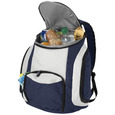 PLECAK Kolor: czarnyMateriał: poliesterTyp znakowania: sitodrukWymiary: 50 x 28 x 17 cmIlość: 5 szt. 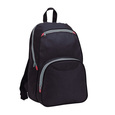 TORBA CHESTER 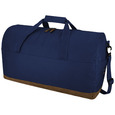 Kolor: granatowyMateriał: poliesterTyp znakowania: sitodrukWymiary: 51 x 31 x 25 cmIlość: 10 szt. PORTFELKolor: czarnyMateriał: skóra Typ znakowania: grawerowanieWymiary:12,3 x 9,4 x 2,5 cmIlość: 20 sztuk 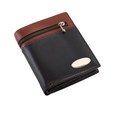 DŁUGOPIS LUKSUSOWY Kolor: czarnyMateriał: metalTyp znakowania: tampodrukWymiary: 14 cmIlość: 100 szt. 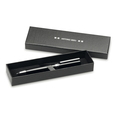 ZEGAR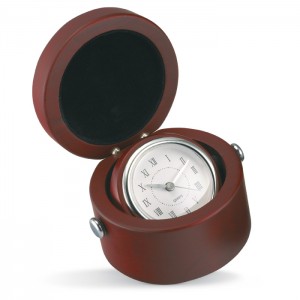 Kolor: brązowyMateriał: drewnoTyp znakowania: grawerowanieWymiary: Ø9 x 6 cmIlość: 100 ZESTAW PISMIENNY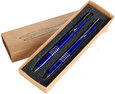 Kolor: niebieskiMateriał: metalTyp znakowania: grawerowanieWymiary: 16,4 x 6,8 x 1,8 cmIlość: 100szt. ANTYSTRESKolor: białyMateriał: PUTyp znakowania: tampodrukWymiary: 9 x 4 x 9 cmIlość: 200 szt. 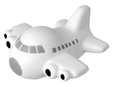 RĘKAWICZKI DO SMARTFONA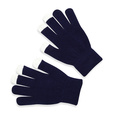 Kolor: niebieski, Materiał: poliesterTyp znakowania: haftWymiary: 21 x 12 x 1 cmIlość: 200 szt.TESTER PROMIENIOWANIA UV V6583Kolor: granatowyMateriał: plastikTyp znakowania: produkt sprzedawany bez nadrukuWymiary: 3,7 x 23,5 x 3 cmIlość: 150 szt. 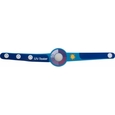 PAMIĘĆ USB 4GB Kolor: czarnyMateriał: ekoskóra, metalTyp znakowania: grawerowanieWymiary: 58 x 27 x 12 mm | Pudełko: 115 x 60 x 25 mm Ilość: 10 szt. 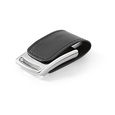 SŁUCHAWKI Z MIKROFONEM TUNE SOUND Kolor: czarnyMateriał: plastikTyp znakowania: tampodrukWymiary: 7 x 7 x 1,9 cmIlość: 150 szt. 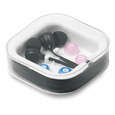 SŁUCHAWKI Z MIKROFONEM Kolor: czarnyMateriał: plastikTyp znakowania: tampodrukWymiary: 15,5 x 17 x 6,5 cmIlość: 5 szt. 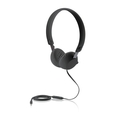 DŁUGOPIS BIODEGRADOWALNY Kolor: niebieskiMateriał: papier, plastikTyp znakowania: tampodrukWymiary: Ø1,1 x 13,5 cmIlość: 250 szt. 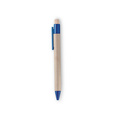 DŁUGOPIS BAMBUSOWY Kolor: brązowyMateriał: drewnoTyp znakowania: tampodrukWymiary: ⌀1,1 x 13,5 cmIlość: 250 szt. 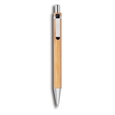 OKŁAD CHŁODZĄCO-OGRZEWAJĄCY Kolor: niebieskiMateriał: PVCTyp znakowania: tampodrukWymiary: 9,5 x 9,5 cmIlość: 100 szt. 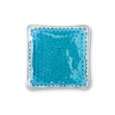  PODUSZKA PODRÓŻNA Kolor: szaryMateriał: welurTyp znakowania: sitodrukWymiary: 40 x 30 x 12 cmIlość: 100 szt.  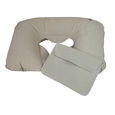 PIÓRNIK COOL Kolor: niebieskiMateriał: poliester, PVCTyp znakowania: transferWymiary: 24,5 x 8,5 x 12 cm Ilość: 10 szt. 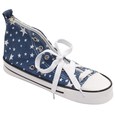 NOTES Z DŁUGOPISEMKolor: czarnyMateriał: papierTyp znakowania: sitodrukWymiary: 26 x 19 cmIlość: 50 szt. 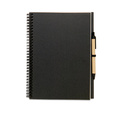 NOTES Z DŁUGOPISEM Kolor: niebieskiMateriał: papierTyp znakowania: sitodrukWymiary: 14 x 9 x 0,7 cmIlość: 200 szt. 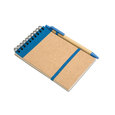 KARTECZKI SAMOPRZYLEPNE Kolor: beżowyMateriał: kartonTyp znakowania: sitodrukWymiary: 80 x 105 x 9 mmIlość: 200szt. 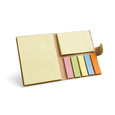 ZAKŁADKA DO KSIĄŻKI Kolor: beżowyMateriał: kartonTyp znakowania: tampodrukWymiary: 210 x 67 x 2 mmIlość: 200 szt. 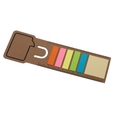 ODBLASKI BRELOK WHISTLERKolor: niebieskiMateriał: plastikTyp znakowania: grawerowanieWymiary: 11 x 4,1 x 0,9 cm Ilość: 150 szt. 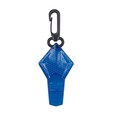 KOC POLAROWY Kolor: szary, granatowyMateriał: polarTyp znakowania: haft, sitodrukWymiary: 180 x 120 cmIlość 4 szt. szare Ilość: 2 szt. grantowe 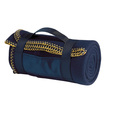 Zadanie częściowe nr 2 SIWZDostawa materiałów reklamowych w stylu folkBrelok gumowy - tradycyjny strój ludowy – Rzeszowiak/nka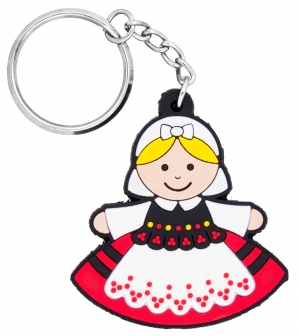 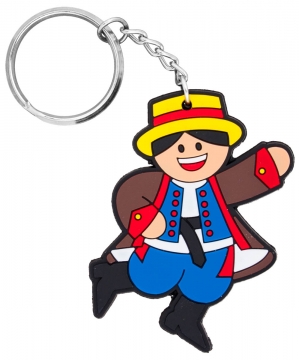 WYMIARY:
wysokość: 5 cm,
szerokość: ok. 5 cm,
długość łańcuszka: 5 cm.Ilość: 100szt. ( 50 szt. Rzeszowianka, 50 szt. Rzeszowiak)Podkładka korkowa FOLK na ludowo - łowickie koguty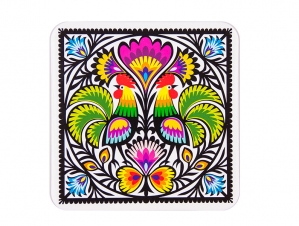 WYMIARY:
długość: ok. 10 cm,
szerokość: ok. 10 cm.Ilość: 100 szt.Magnes drewniany folk kogucik łowicki FOLK BIRDS - tradycyjna wycinanka łowicka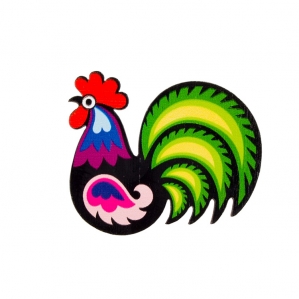 WYMIARY:
wysokość: 5 cm
szerokość: ok. 5 cmIlość: 100 szt.Magnes drewniany folk Rzeszowianka FOLK FELLOWS - tradycyjny strój ludowy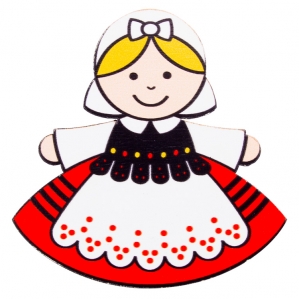 WYMIARY:
wysokość: 5 cm
szerokość: ok. 5 cmilość: 100 szt.Magnes drewniany folk Rzeszowiak FOLK FELLOWS - tradycyjny strój ludowy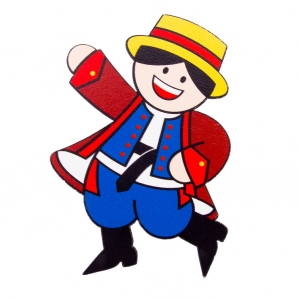 WYMIARY:
wysokość: 5 cm
szerokość: ok. 5 cmIlość; 100 szt.FOLK zakładka do książki 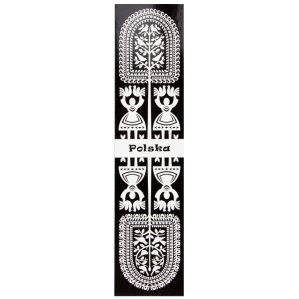 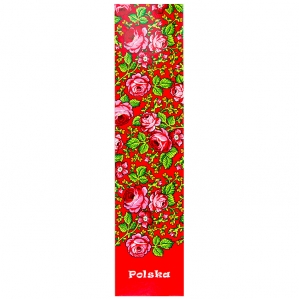 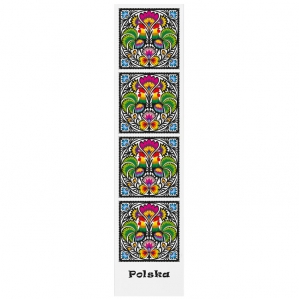 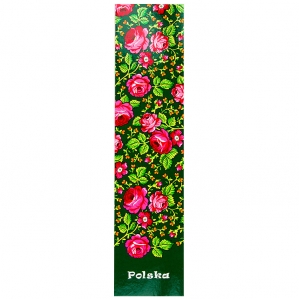 WYMIARY:
długość: 20,9 cm
szerokość: 5 cm.ilość: 160 szt. (po 40szt. każdego wzoru)Notes FOLK na spirali - format A6 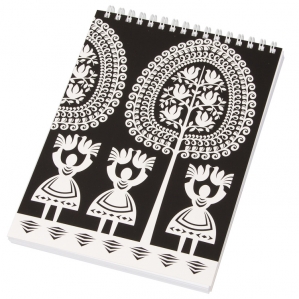 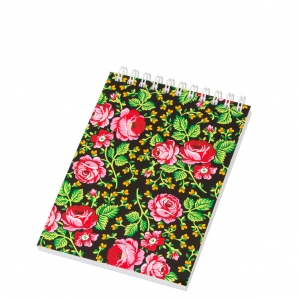 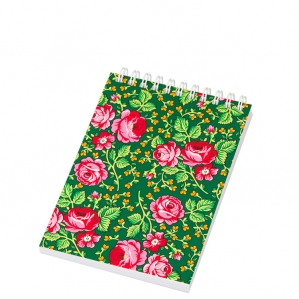 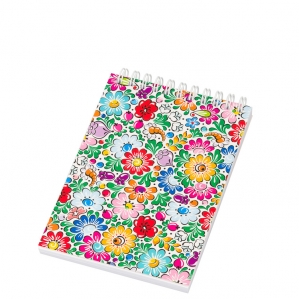 WYMIARY:
wysokość: 14 cm,
szerokość: 10 cm.Ilość: 160 szt. (po 40 szt. każdego wzoru)8. Ołówek z gumką FOLK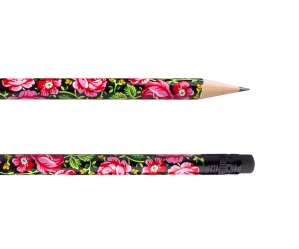 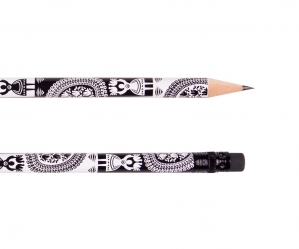 WYMIARY:
długość: 19 cmIlość: 100szt. (po 50 szt. każdego wzoru)FOLK wisiorek 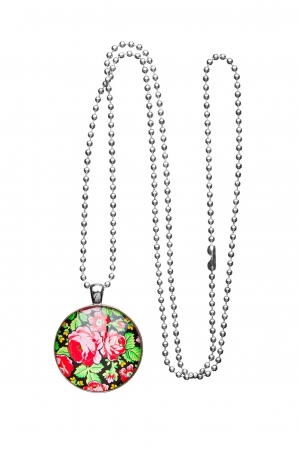 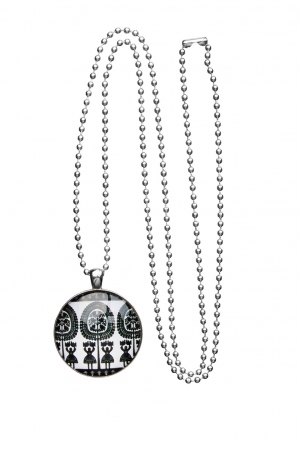 Wymiary: - długość łańcuszka: 70 cm,
- średnica kółka: 3 cm.Ilość: 10szt. (po 5 szt. każdego wzoru)Brelok szklany - okrągły - łowicki czarny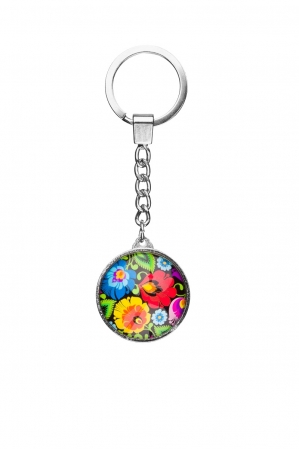 Wymiary:
- średnica oczka: 3 cm,
- długość z łańcuszkiem: 10 cm.Ilość: 100 szt.Mała FOLK portmonetka - łowicka czarna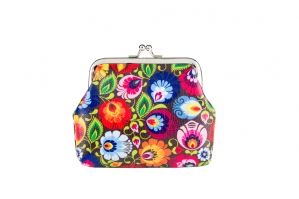 WYMIARY: 
długość: 9,5 cm
szerokość: 2 cm
wysokość z zapięciem: 8 cm.Ilość: 20 szt.Mini poduszeczka na igły z haftem łowickim - czarna z czerwoną różą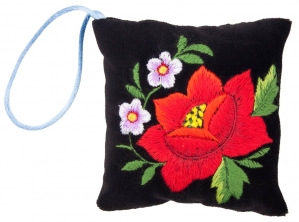 Wymiary:9,5 x 9,5 cm.Ilość: 10szt.Portfelik FOLK łowicki czarny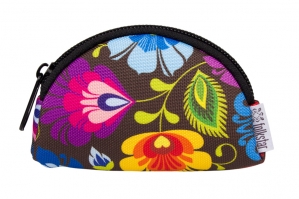 WYMIARY: 
długość: 11 cm
szerokość: 2,5 cm
wysokość: 6 cmIlość: 20 szt.Kosmetyczka FOLK łowicka czarna - duża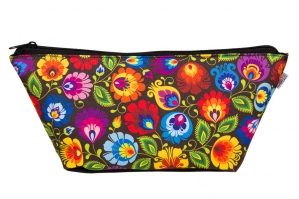 WYMIARY: 
długość: 20,5/34 cm
szerokość: 9 cm
wysokość: 15 cmIlość: 5szt.Magnes FOLK na lodówkę - wypukły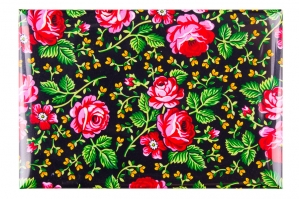 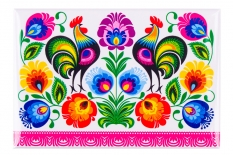 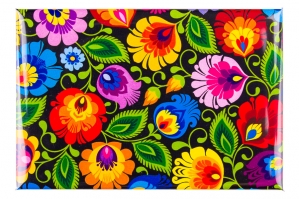 WYMIARY:
54 x 78 mmIlość: 30 szt. po 10 szt. każdego wzoruHaftowana torebka woreczek z różą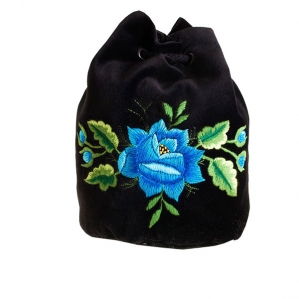 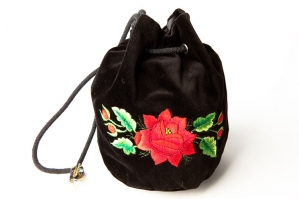 WYMIARY:
wysokość: 18 cm,
śr. podstawy: 13 cm,
dł. sznureczka: 30 cm.Ilość: 10 szt. (po 5sz. z każdego wzoru)